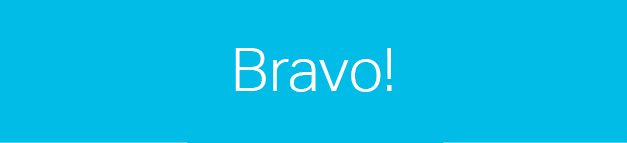 insérer le nom de l’employé Vous avez atteint insérer nombre d’années de service années de service au sein d’AECOM!Merci pour votre dévouement et votre engagement sans faille à bâtir pour un monde meilleur. Je vous souhaite encore bien des années de réussite personnelle et professionnelle.insérer votre nom ou signature